Para qualquer informação por favor contacte o escritório da nossa paróquia: 732- 254-1800 linha 15 em Português.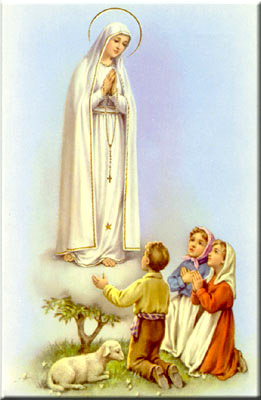 A secretaria Humbelina estará no escritório da paróquia para atender em Português, nas segundas-feiras, quartas-feiras, das 9:00 AM-3:00 PM e sextas-feiras das 9:00AM-2:00PM. REUNIÃO PARA PROGRAMAR O FESTIVAL INTERNACIONAL DE THANKSGIVINGHaverá uma reunião na terça-feira dia 20 de Outubro no salão da reitoria as 7:00 PM para programar o Festival de Thanksgiving. Quem estiver interessado em ajudar nesta bonita tradição por favor compareça na reunião.  5º FESTIVAL INTERNACIONAL DE THANKSGIVINGNo dia 22 de Novembro das 6:00-9:00 PM no salão da Igreja haverá o Festival Internacional de Thanksgiving com comidas típicas de vários países. Haverá uma reunião terça-feira 20 de Outubro as 7:00PM no salão da reitoria para a coordenação deste festival. Precisaremos de voluntários da parte do nosso Apostolado de língua Portuguesa para também coordenarem com a comunidade Americana. Quem estiver interessado em participar desta linda tradição por favor ligue para o escritório da paróquia para maiores detalhes. Contamos com o vosso apoio!REGULAMENTOS PARA MARCAR BAPTIZADOS O Pe. Damião pede que ao marcarem Baptizados, por favor faze-lo com pelo menos 3 meses de antecedência (pelo menos 1 ano de antecedência para casamentos) para terem tempo de adquirirem toda a documentação necessária. Devem estar registados e assistirem a’ Missa e ajudarem nas despesas da nossa paróquia (usarem o sistema de envelopes de ofertório) por pelo menos 3 meses antes da marcação do Baptismo.Em casos especiais devem falar com ele pessoalmente. Ao escolherem padrinhos ou madrinhas para Baptizados, Matrimónios, ou Confirmação, por favor verifiquem se estes têm os sacramentos necessários (Baptizado, Primeira Comunhão, Confirmação). Os padrinhos se forem casados devem ter sido casados pela Igreja. O administrador da nossa paróquia também pede que devem comprovar que estão registados e que sejam participantes numa paróquia Católica a’ mais de 3 meses. Padrinhos e Madrinhas devem servir de bons exemplos, serem pessoas de Fé, e participantes na Igreja.AVISE QUANDO MUDA DE ENDEREÇOPedimos de contactar o escritório da paróquia quando vai mudar de moradia para que possamos atualizar os vossos registos e contactos. Cada vez que a correspondência volta para o escritório por causa de não termos o endereço correto, isso resulta num gasto a mais para a paróquia. Obrigado!Nossa Despensa de Tempo, Talento, & TesouroFim- de- Semana de 11 e 12 de OutubroColecta: $6,319.00 + $747.00 pelo correioColecta total: $7,066.00Muito obrigado a todos pela vossa generosidade e sacrifício!INTENÇÕES DAS MISSAS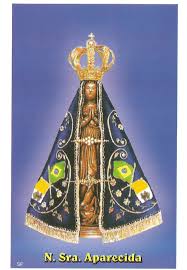 Sábado 17 de Outubro- Altino RochaDomingo 18 de Outubro-- João Freire e esposa Quarta-feira 21 de Outubro –Tiago Pedreiro Sábado 24 de Outubro- Manuel Lucas NovoDomingo 25 de Outubro- Paulo M. MartinsOUTUBRO: MÊS DO ROSARIO E DAS MISSOES Rico de acontecimentos importantes, outubro é celebrado pelos cristãos como o mês do Rosário e das Missões. Peçamos, à nossa querida Mãe do Céu, a proteção para todos os missionários e missionárias que, nos cinco continentes, estão se doando ao serviço da evangelização. Que este mesmo espírito de doação marque a nossa vida e a vivência de nossas comunidades neste mês missionário!IMPORTÂNCIA DO ROSÁRIO EM NOSSAS VIDAS:– O Papa Pio XII afirmou: “O Santo Rosário é o compêndio de todo o Evangelho. Quem conhece o Rosário, conhece o Evangelho, conhece a vida de Jesus e de Maria, conhece o próprio caminho que conduz ao destino eterno”.– Em sua simplicidade, Santa Terezinha assegurava que a reza do Rosário “É como o fermento que faz crescer a massa e que pode transformar os corações”.– Lúcia, a vidente de Fátima, chega a dizer: “Se, neste mundo atormentado, todos recitassem diariamente o Rosário, Nossa Senhora faria maravilhas na vida de cada um”.– João Paulo II um dia exclamou: “Quem dera renascesse o belo costume da reza do Terço em família!”TERÇO MISSIONÁRIO Para homenagearmos Nossa Senhora, rezemos o Terço missionário. Refletindo e rezando pelos cinco continentes, pelos missionários que lá trabalham e pelos povos que mais precisam da ajuda de Maria.– As cinco cores do Terço Missionário simbolizam os cinco continentes onde os missionários estão anunciando a Boa-Nova da salvação. Rezar o Terço Missionário é dar à oração um sentido católico, pois rezamos por todas as pessoas, sem distinção.OFERECIMENTO: Senhor Jesus, reunidos em teu nome, oferecemos este Terço Missionário. Pela intercessão da Tua e nossa Querida Mãe, abençoa e protege a todos que trabalham nas Missões. Pedimos também que inspires a nossa Igreja para que se torne cada vez mais missionária. (Antes de cada dezena do Terço, poderão ser lidos dados e notícias atuais de cada continente).1ª DEZENA: Na primeira dezena, rezemos pela África.2ª DEZENA: Na segunda dezena, rezemos pelas Américas. Peçamos a Maria luzes para que haja mais justiça social e mais fraternidade.3ª DEZENA: Na terceira dezena, rezemos pela Europa.  Rezemos pelo Papa Francisco e para que a fé se revigore nos corações dos católicos daquele continente. 4ª DEZENA: Na quarta dezena, rezemos pela Oceania, o continente formado por milhares de ilhas. Rezemos para que, no mundo, haja respeito, fraternidade e diálogo entre os cristãos.5ª DEZENA: Na última dezena, rezemos pela Ásia, berço de grandes culturas e religiões. Neste continente encontra-se mais da metade da população do planeta, mas pouquíssimos são católicos. O nosso pensamento e a nossa oração são também por todas as pessoas que consagram sua vida para o anúncio da Boa-Nova nos cinco continentes.